Fiche de pré-réservation 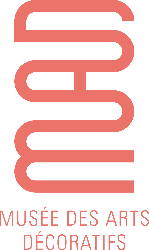 Groupes adultesPublics en situation de handicap A renvoyer à reservation@madparis.fr / informations au 01 44 55 57 66Conditions d’accueil Selon l’heure de l’activité, prévoir une arrivée 15 minutes avant pour accueil, passage en caisse et au vestiaire. StructureType : 						Dénomination : Adresse : 						CP : 	 Ville :  Pays : Num de SIRET : 		Personne organisatriceNom, prénom : 				Fonction : Adresse électronique : 		Téléphone portable (obligatoire) :   Je souhaite recevoir les invitations et actualités des Arts DécoratifsPublicProfil : Nombre de participants, accompagnateurs inclus (15 pers. max.) :  Attention, le nombre de fauteuils roulants est limité selon les espaces, merci de nous contacter au 01 44 55 57 66Choix de visiteSite :Musée des Arts décoratifs 		Musée Nissim de Camondo* *non accessible aux Personnes à Mobilité Réduite (3 niveaux de visite sans ascenseur)Activité :  Visite guidée indispensable 1h30 			♦ français : 45€  Visite guidée développée 2h 				♦ français : 60€  Atelier et Parcours tactile et descriptif 2h 	♦ français : 60€ 	Le droit d’entrée au musée des Arts décoratifs et au musée Nissim de Camondo est gratuit. OBLIGATOIRE – Merci de préciser l’exposition ou le thème choisi : 	cf. programme en ligne sur notre site internet rubrique ACTIVITES POUR LES GROUPES / HANDICAPJour et heure de visite souhaités- indiquer 3 options possibles Date :  				Heure :  Date :  				Heure :  Date :  				Heure :  Le musée des Arts décoratifs est fermé le lundi. Les groupes y sont accueillis du mardi au samedi de 10h à 16h en continu, le dimanche de 10h à 13h et le jeudi en nocturne jusqu’à 19h. Le musée Nissim de Camondo est fermé le lundi et le mardi. Les groupes y sont accueillis du mercredi au samedi de 10h à 16h en continu et le dimanche de 10h à 13h. PRECISIONS SUR LE PROFIL DE VOTRE GROUPEAvez-vous des informations à communiquer à la conférencière pour lui permettre d’adapter au mieux sa visite à votre groupe ?